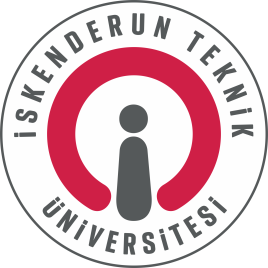 2021-2022 ÖĞRETİM YILI GÜZ DÖNEMİİSTE İNŞAAT MÜH. BÖLÜMÜ 3. SINIF SEÇMELİ DERS TERCİH LİSTESİTalep etmek istediğiniz dersleri “TERCİH SIRALAMA” bölümüne 1’den başlayarak sıralama yapınız.Seçmeli ders talebinde bulunan öğrencilerde, herhangi bir sebeple ders değiştirilmesi veya iptali olmayacaktır. Sıralamada boş ders bırakılmayacaktır.Dersler belirlenirken genel not ortalaması esas alınacaktır. Yanlış beyanda bulunmayınız. YANLIŞ BEYANDA BULUNANLAR DEĞERLENDİRMEDE LİSTE SONUNA ATILACAKLARDIR.Başvurular İSTE uzantılı kurumsal mail adresleri kullanılarak Arş. Gör. Bestami TAŞAR’a yapılacaktır.  Mail adresi: bestami.tasar@iste.edu.trSON BAŞVURU TARİHİ: 24.09.2021 CUMA GÜNÜ’DÜR.Yapılan uyarıları okudum ve doğruluğunu kabul ediyorum.SEÇMELİ DERS LİSTESİSEÇMELİ DERS LİSTESİSEÇMELİ DERS LİSTESİ1. ÖĞRETİM1. ÖĞRETİM1. ÖĞRETİMKoduDersin AdıTercihSıralamaİNM2-3513İNŞAAT MÜHENDİSLİĞİNDEHUKUKİ UYGULAMALAR1,2İNM2-3523AFET YÖNETİMİNE GİRİŞ1İNM2-3525MÜHENDİSLER İÇİN EXCEL I12. ÖĞRETİM2. ÖĞRETİM2. ÖĞRETİMKoduDersin AdıTercihSıralamaİNM2-3513İNŞAAT MÜHENDİSLİĞİNDEHUKUKİ UYGULAMALAR1,2İNM2-3523AFET YÖNETİMİNE GİRİŞ1İNM2-3525MÜHENDİSLER İÇİN EXCEL I1Öğrenci Adı Soyadı:						Genel Not Ortalaması:Öğrenci No:							İmza: Kurumsal mail adresi